Социальная история музей «Леонардо»Сегодня я с ……………… иду в музей Леонардо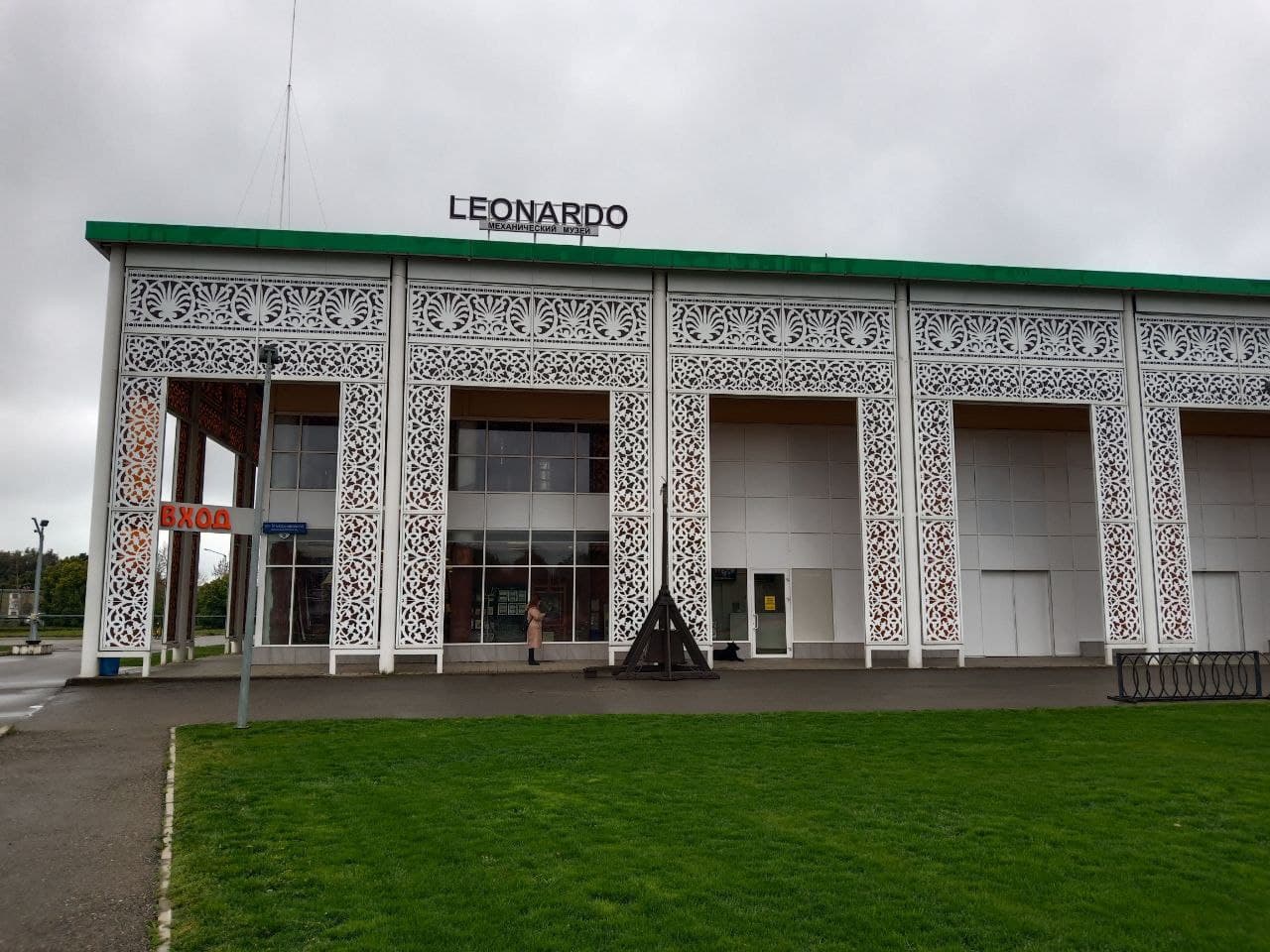 Я зайду в дверь и увижу администратора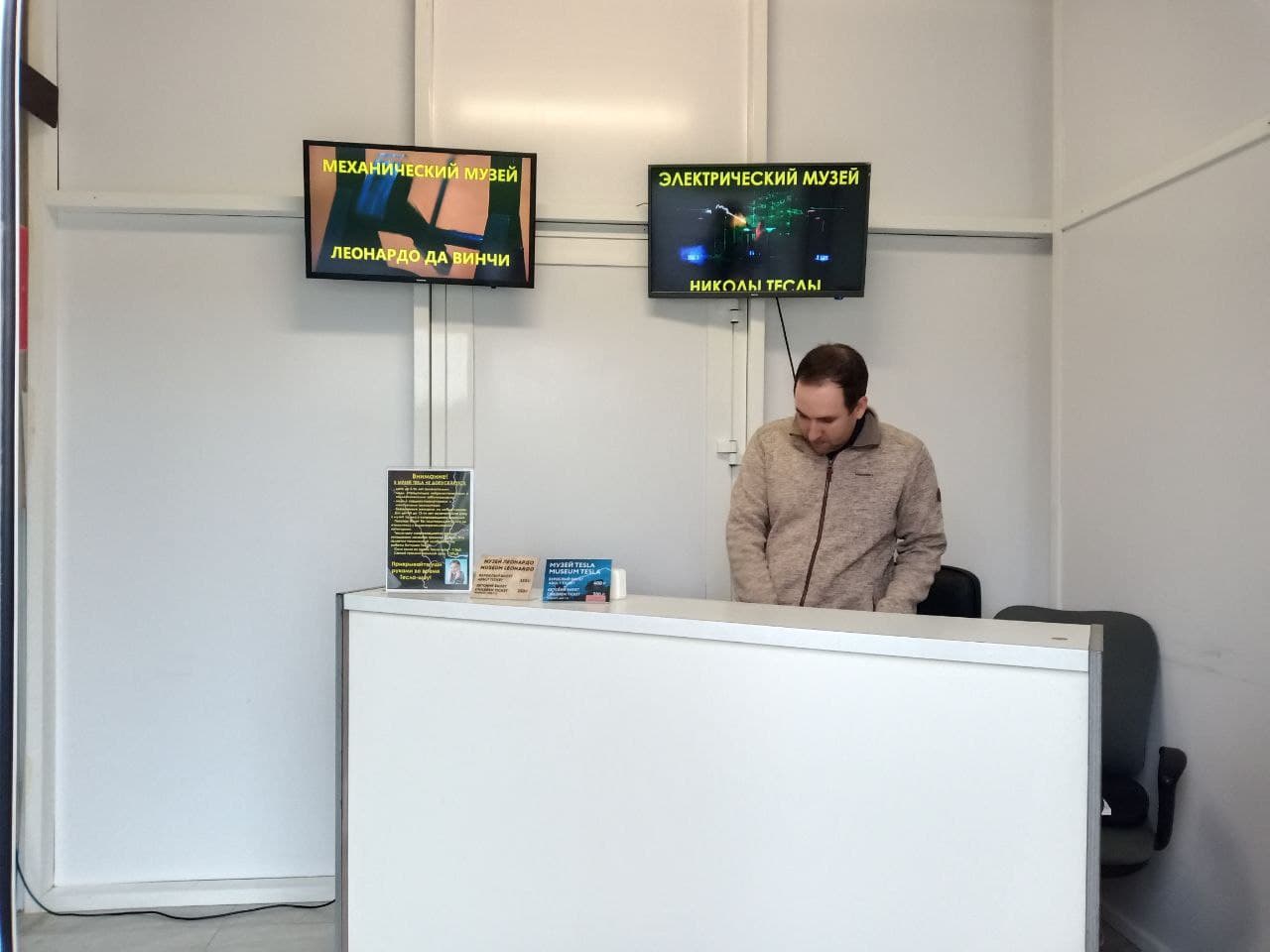 Я пройду в музей и увижу много экспонатов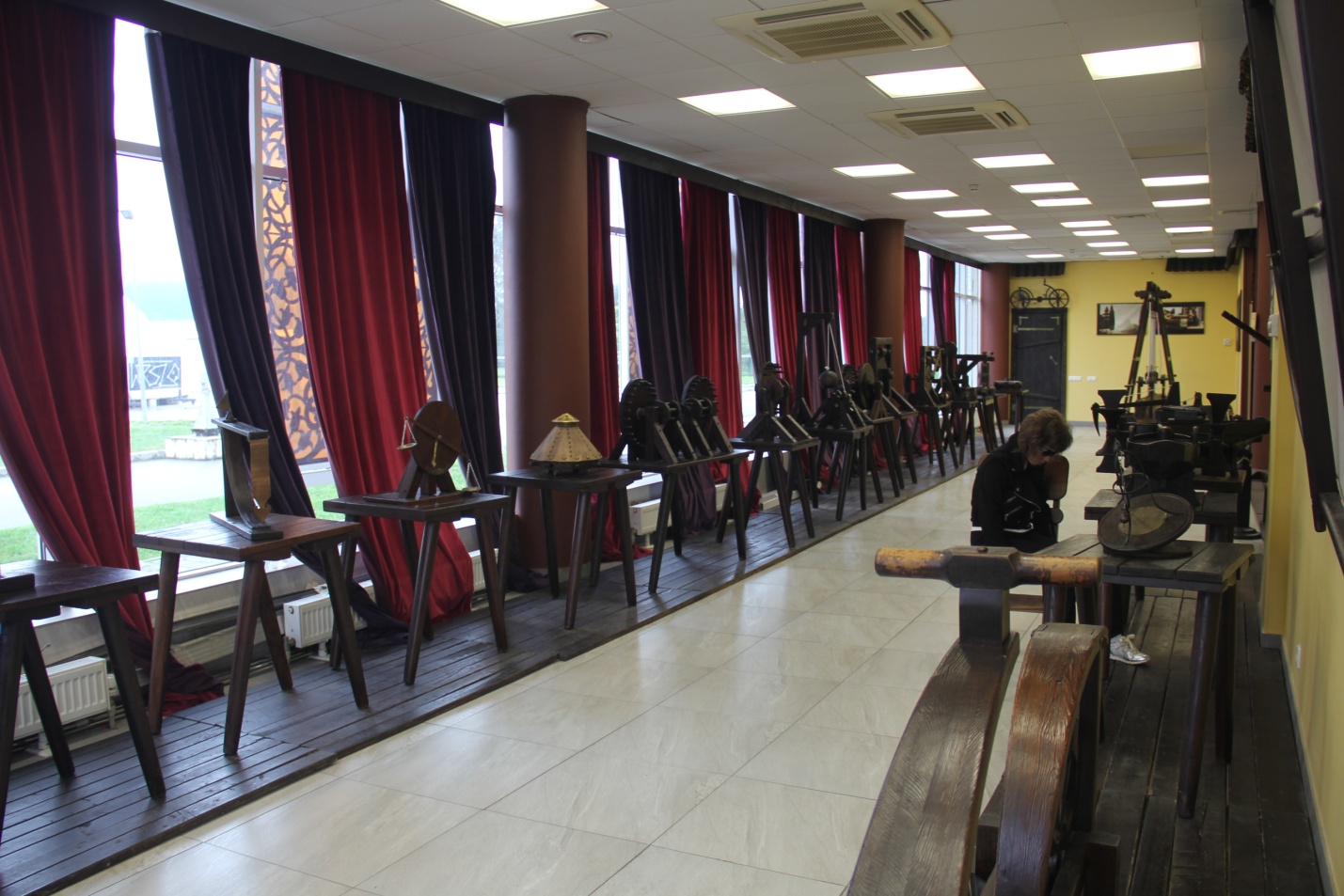 Я буду слушать экскурсовода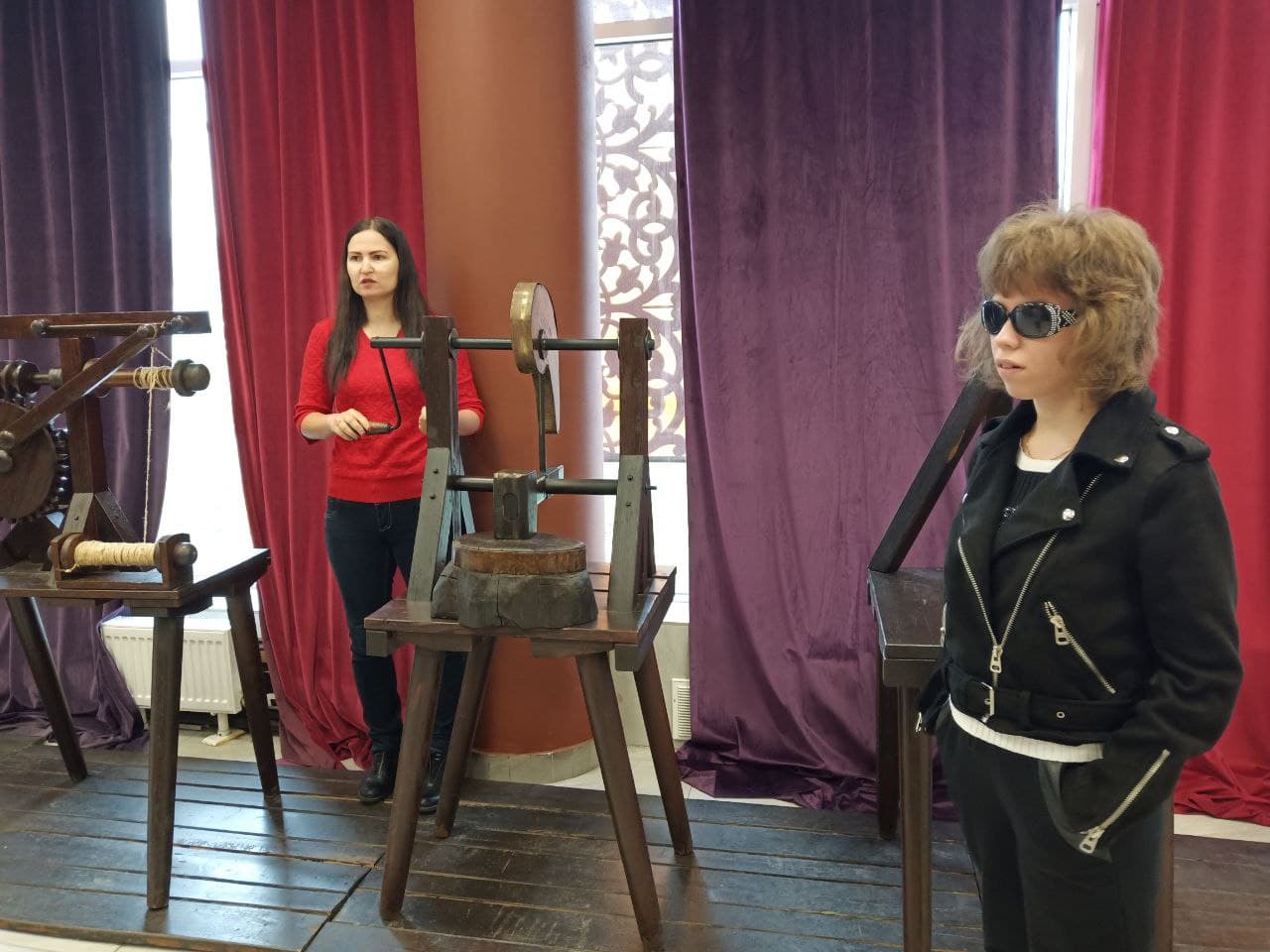 Я буду трогать экспонаты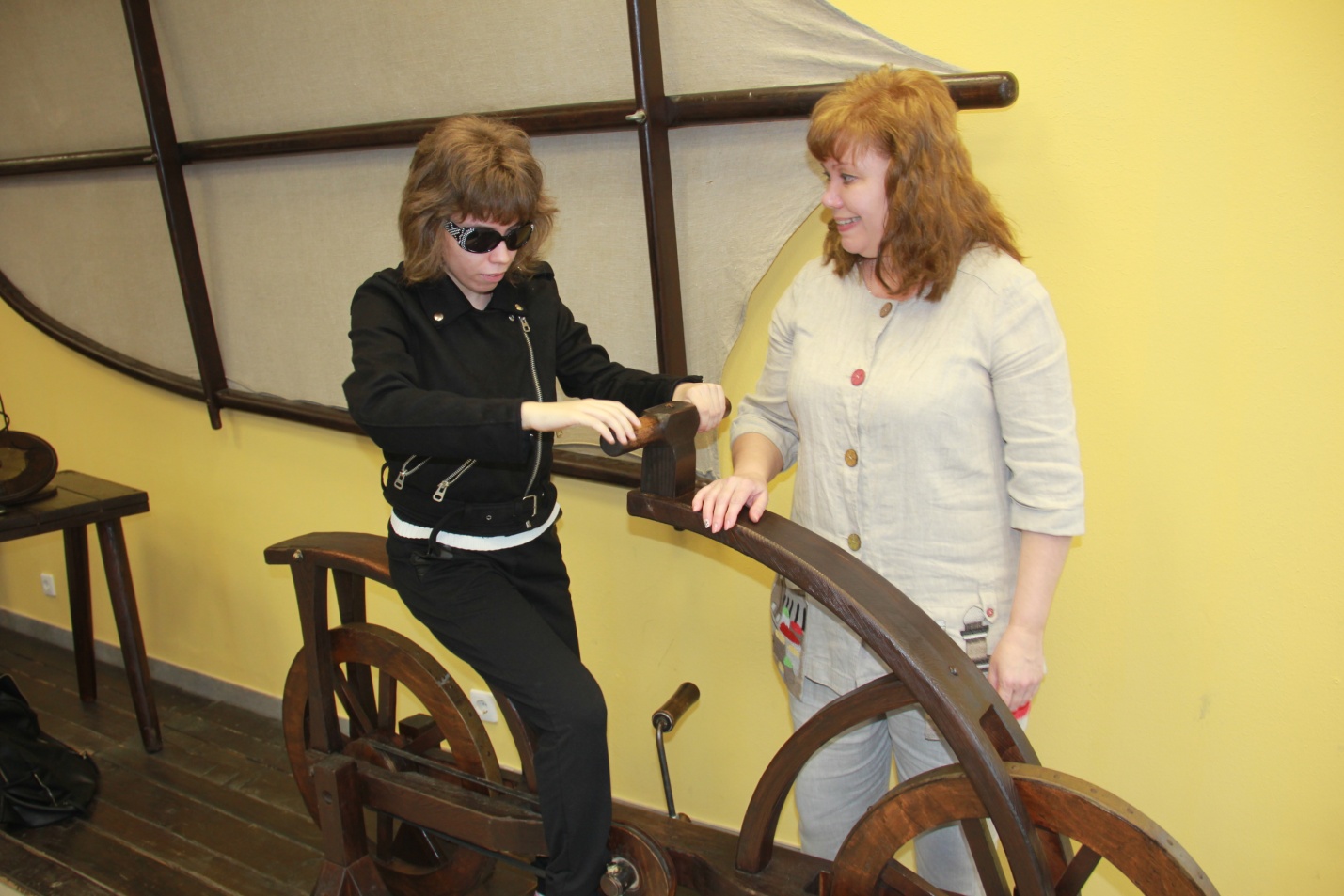 Я слушаю экскурсовода. Это - часы, будильник.Так было у Леонардо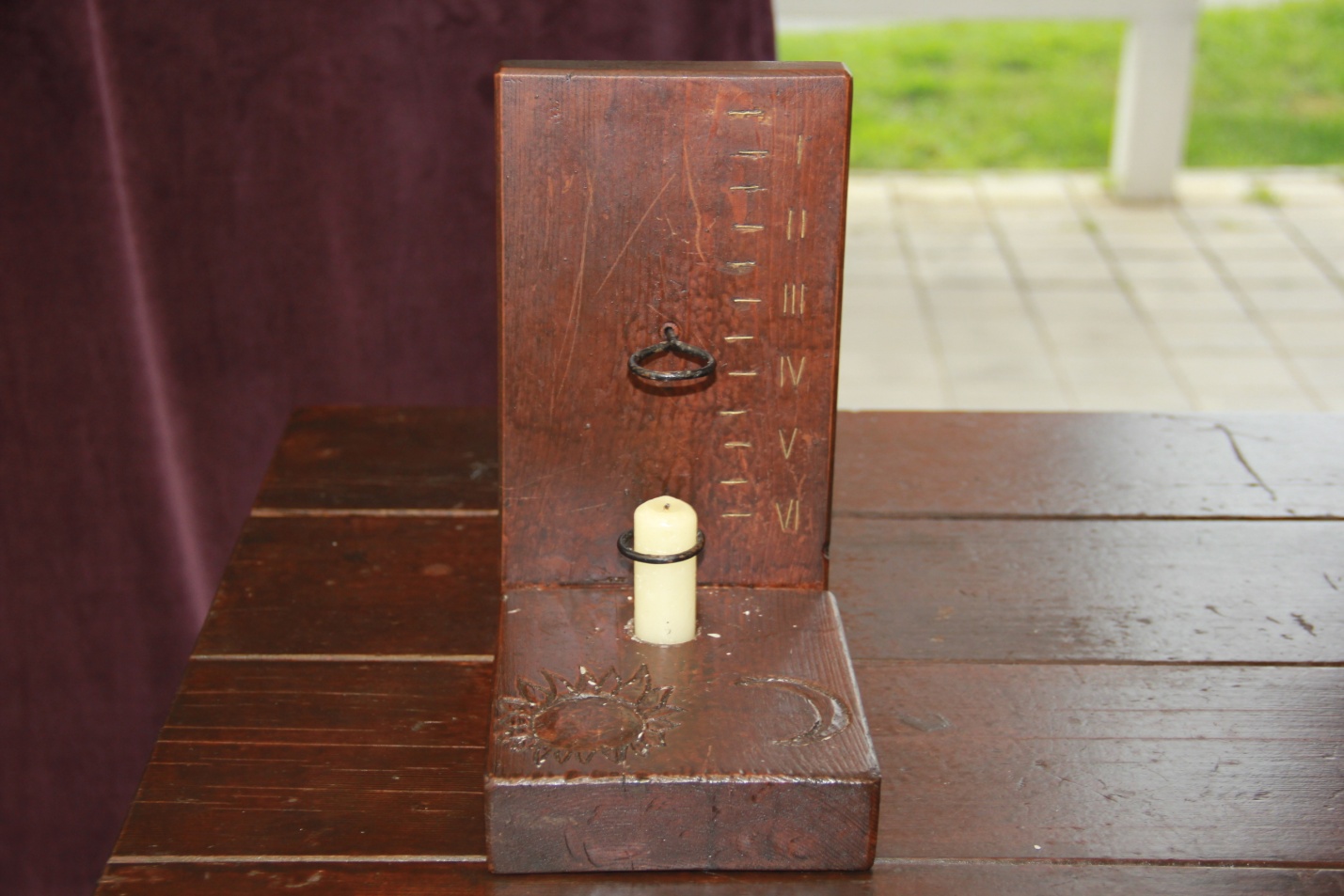 Так сейчас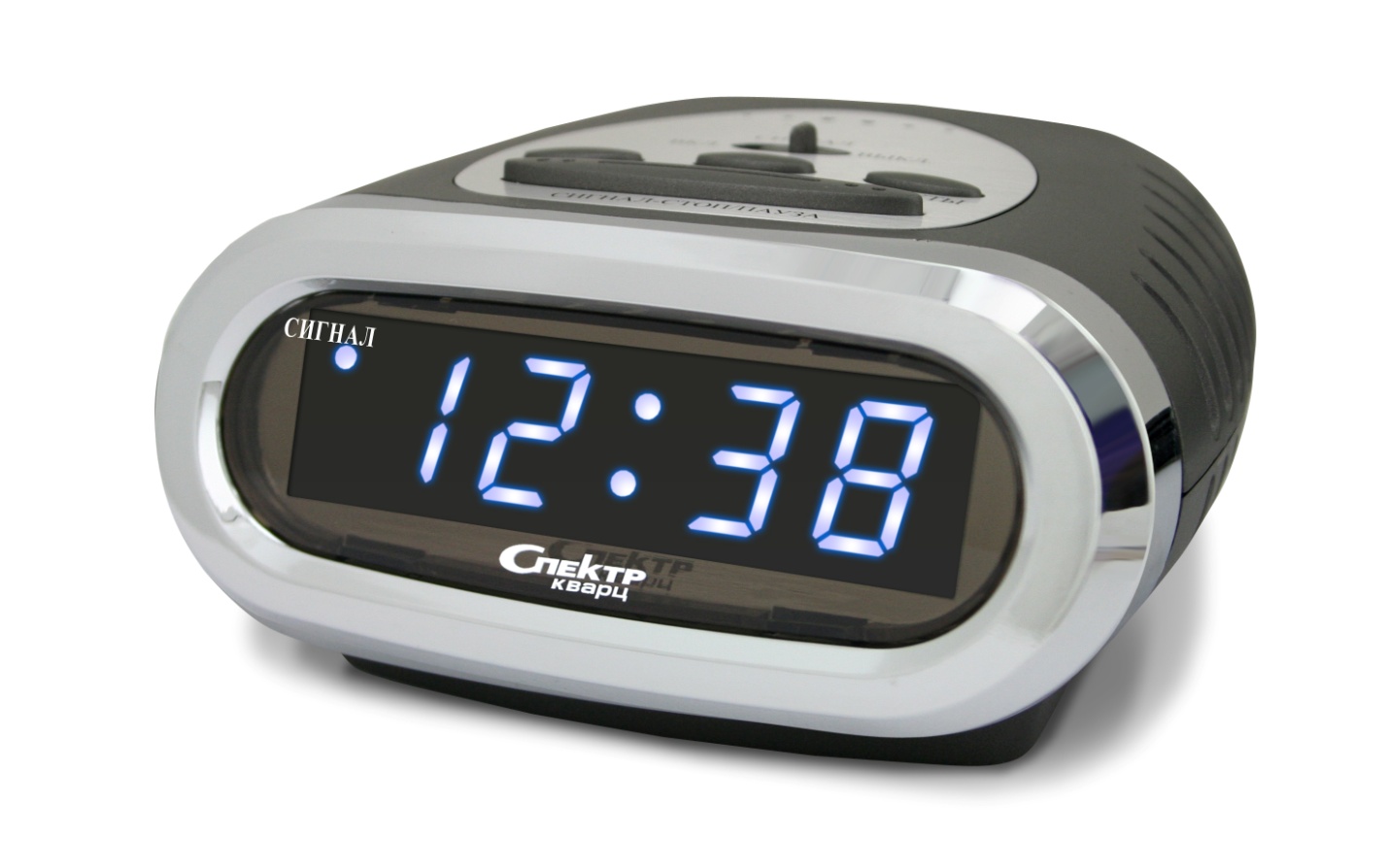 Это танк Леонардо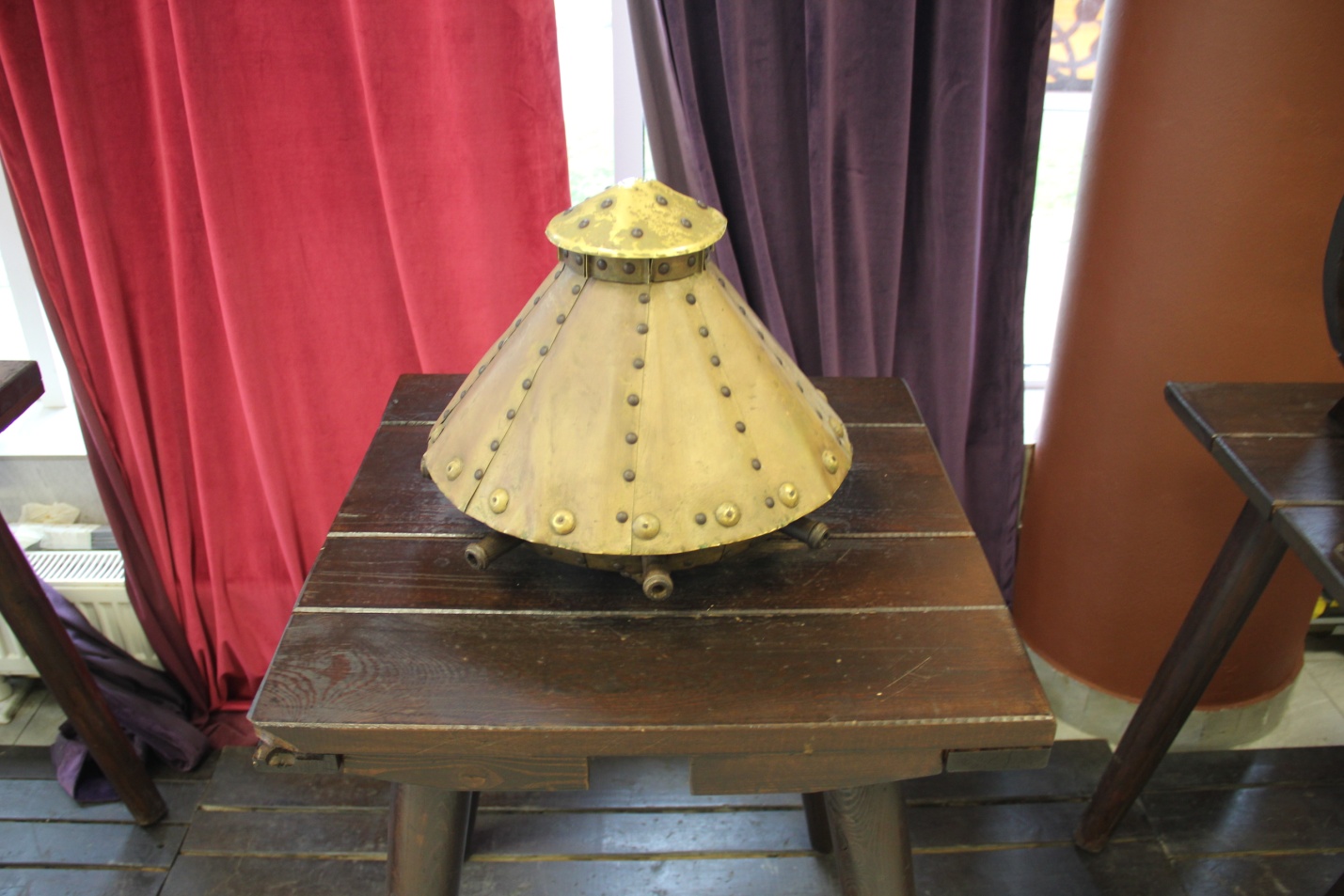 Так сейчас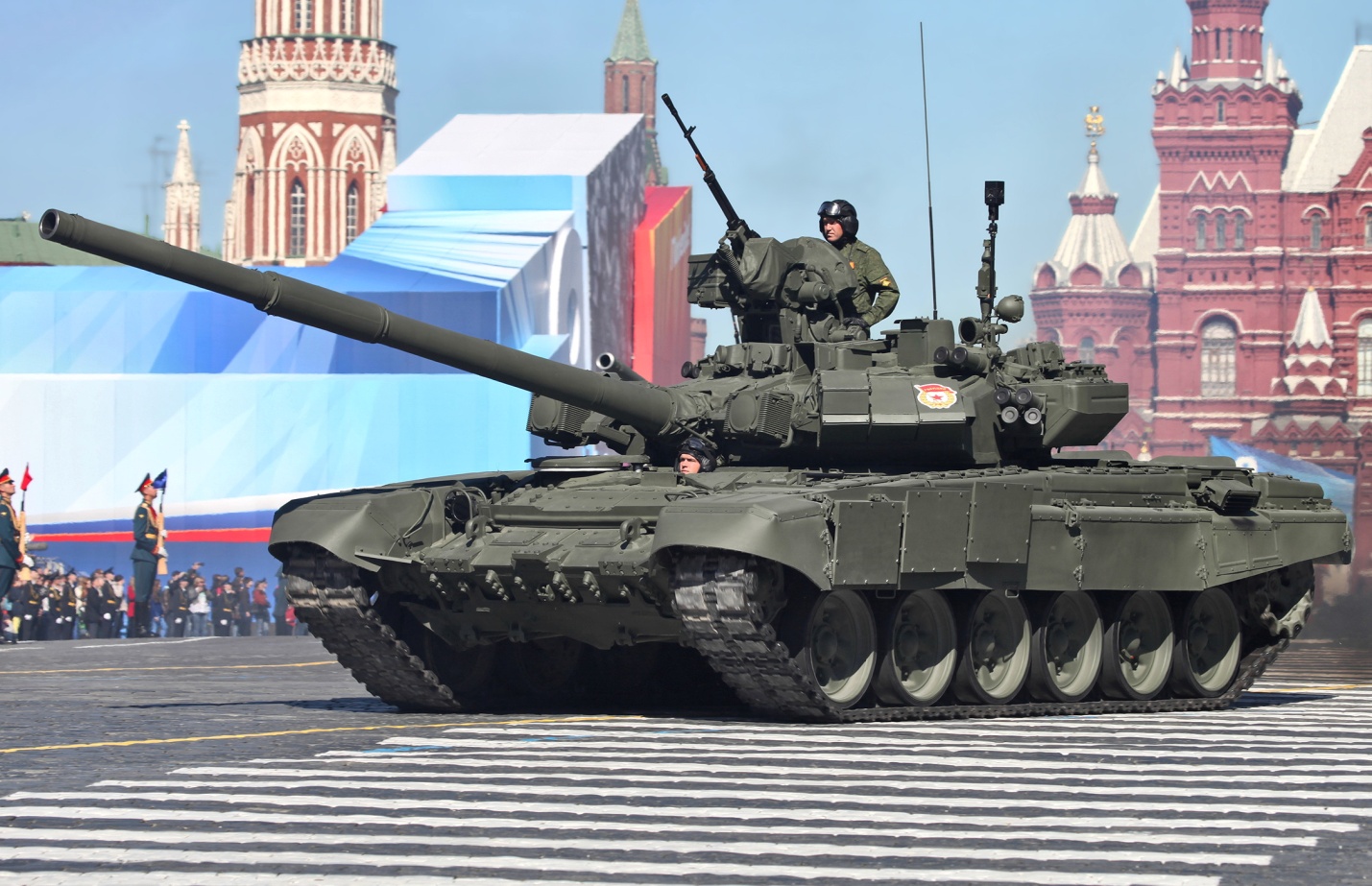 Червячный механизм Леонардо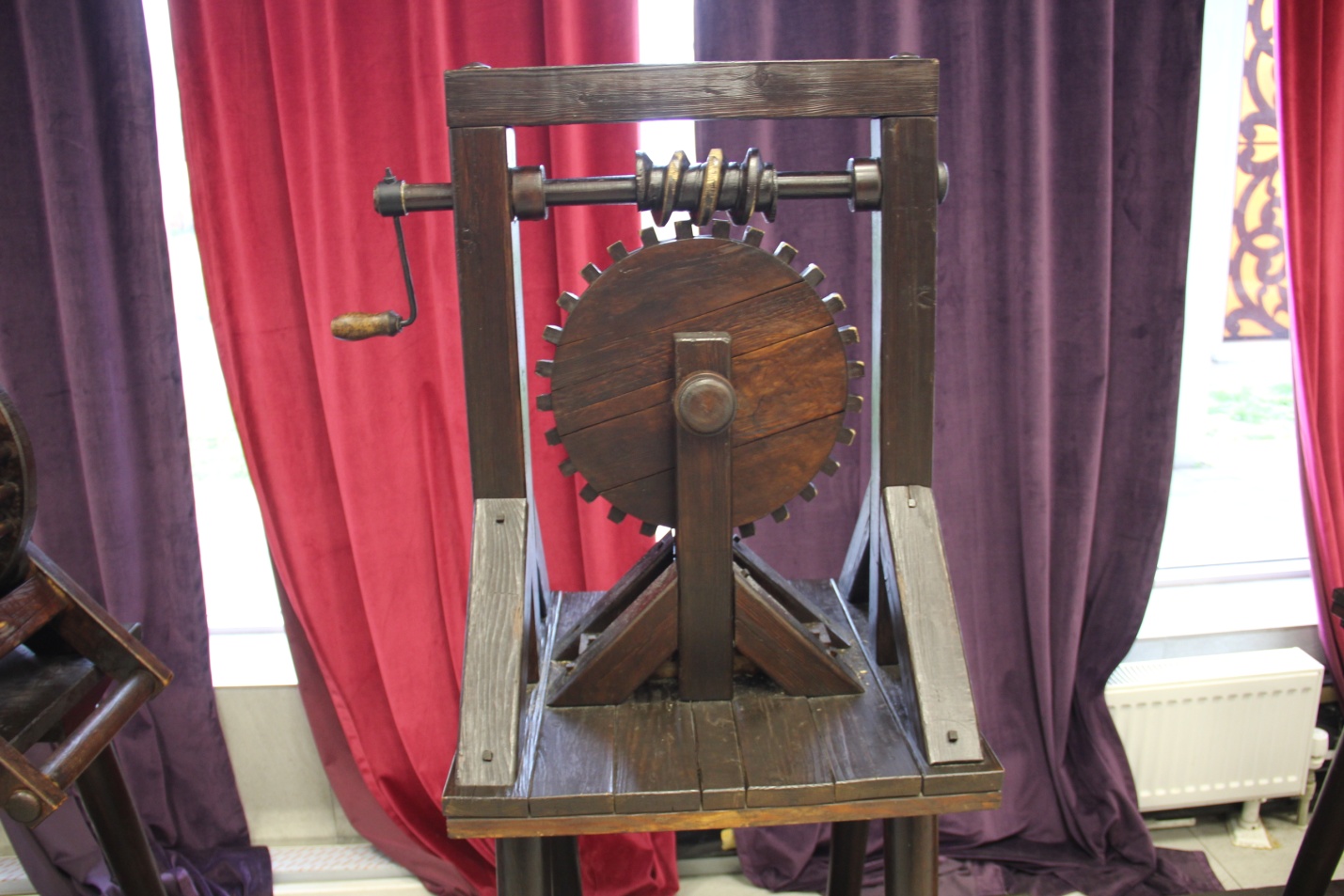 Так используют механизм сейчас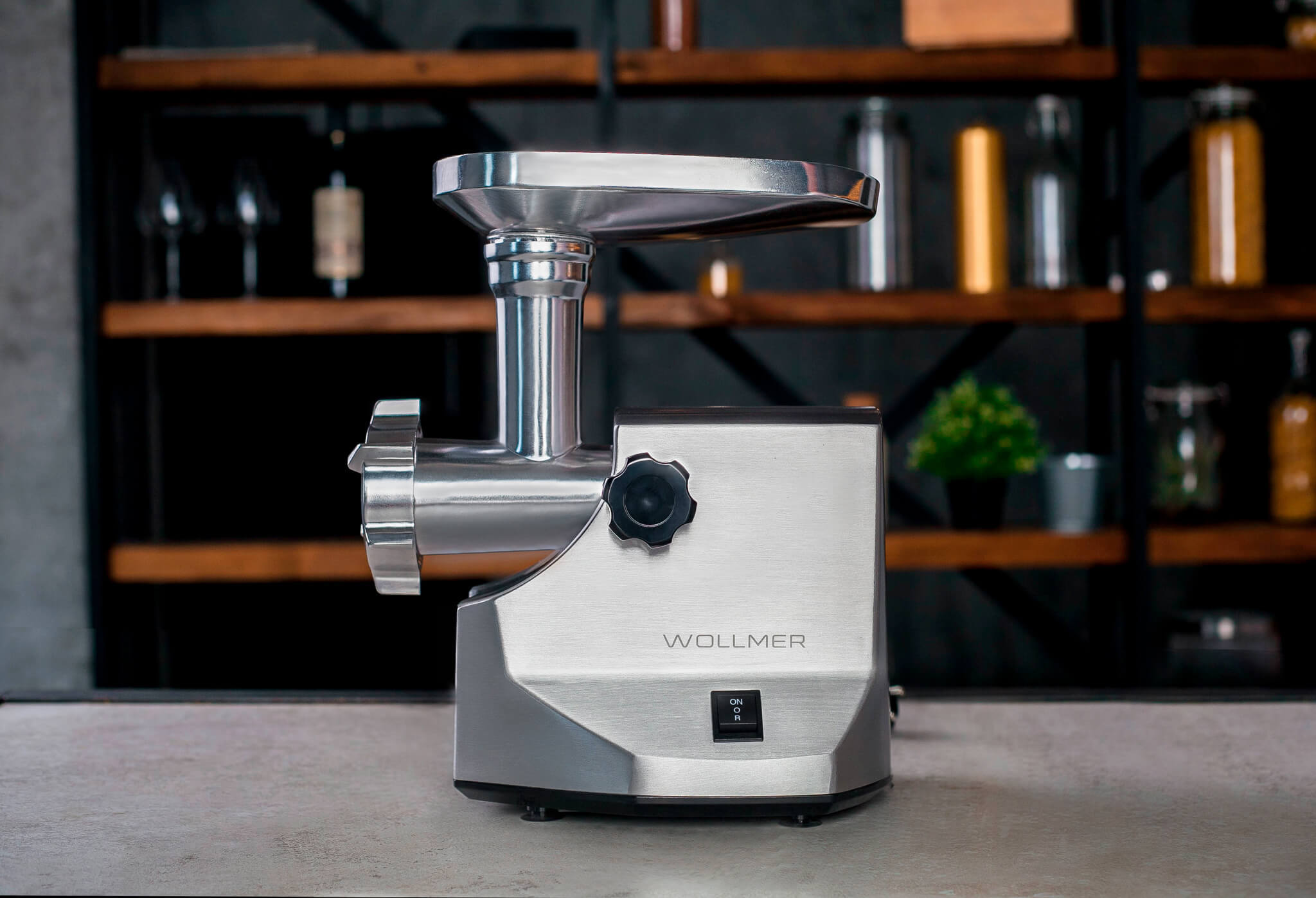 Маховик Леонардо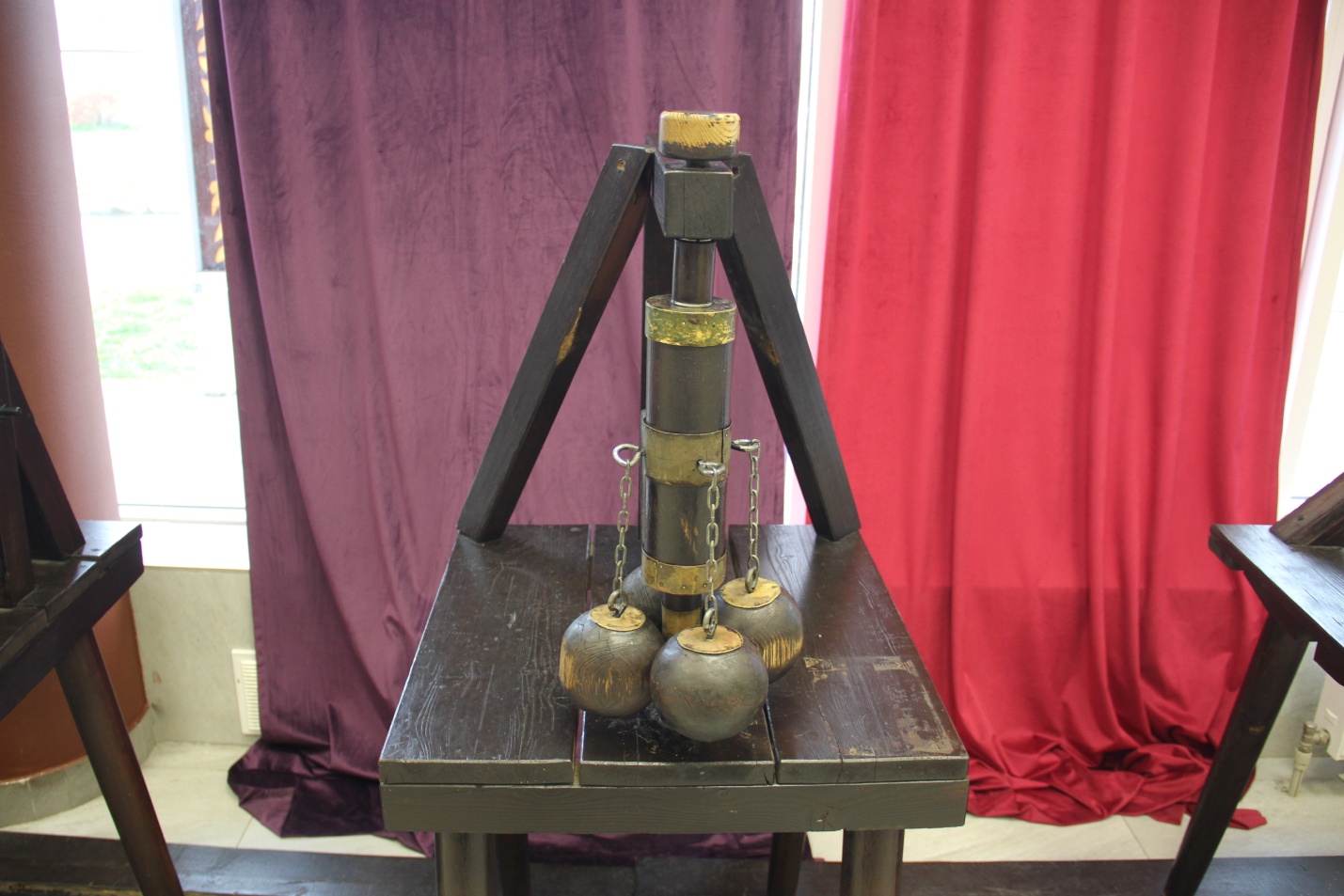 Так сейчас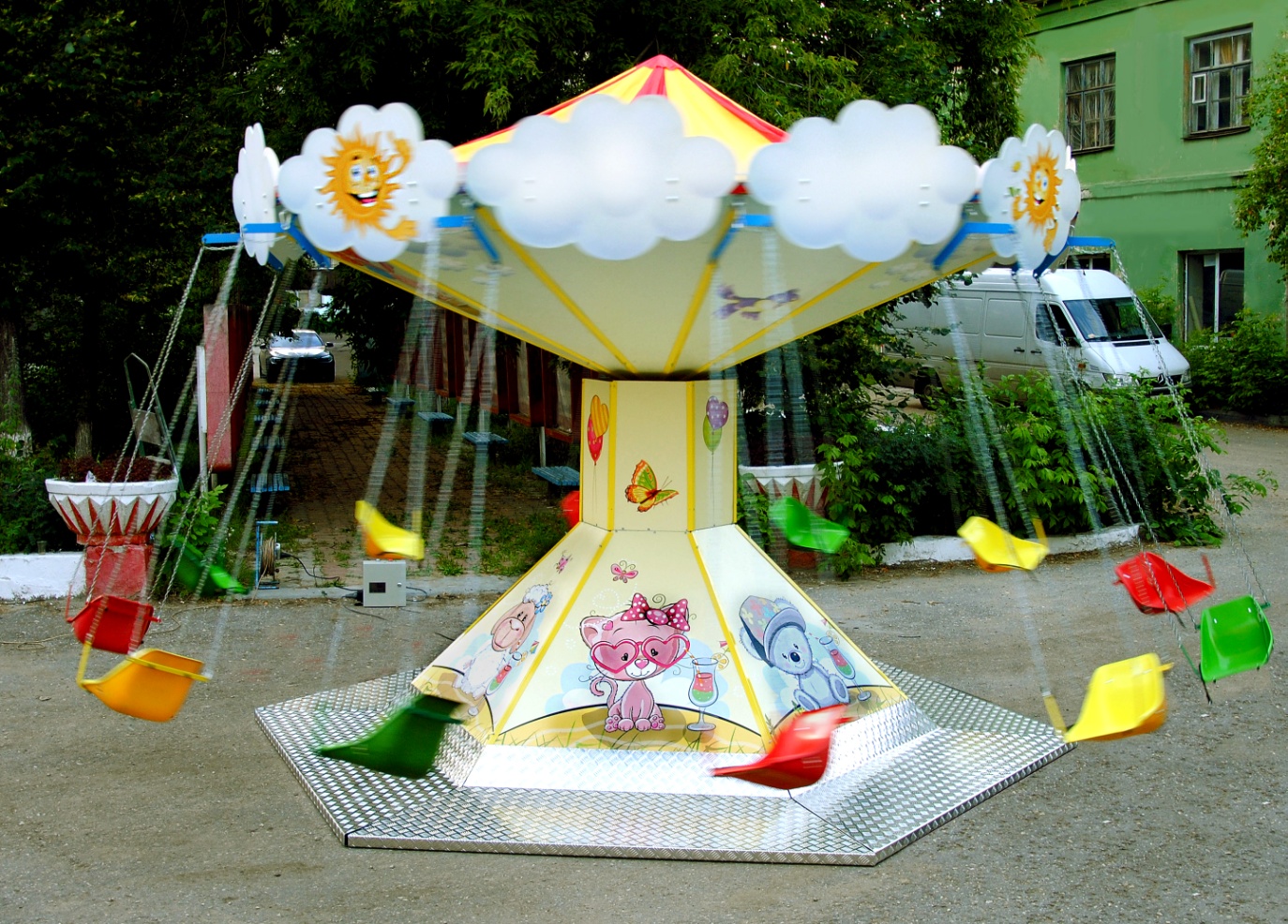 Подшипник Леонардо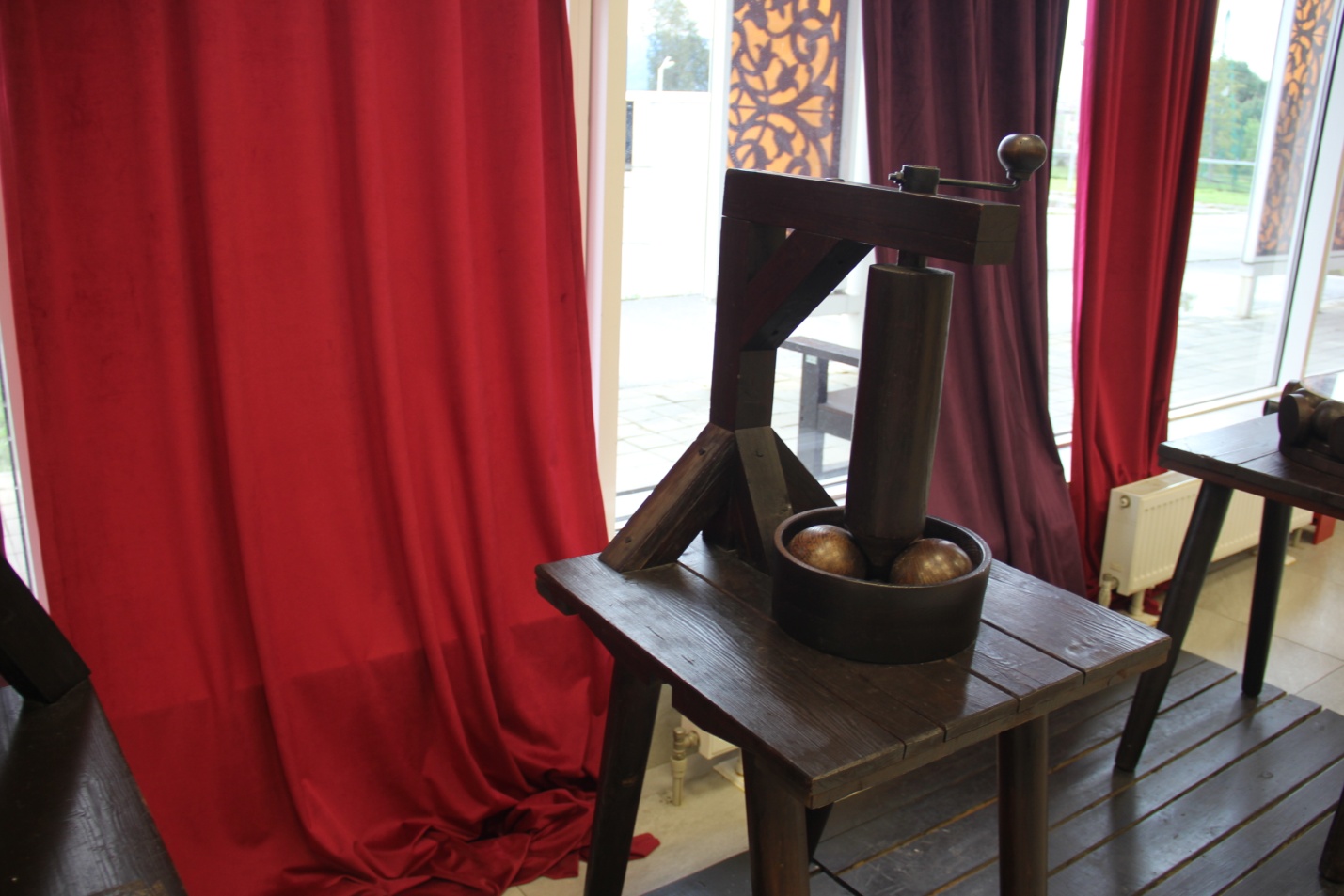 Так сейчас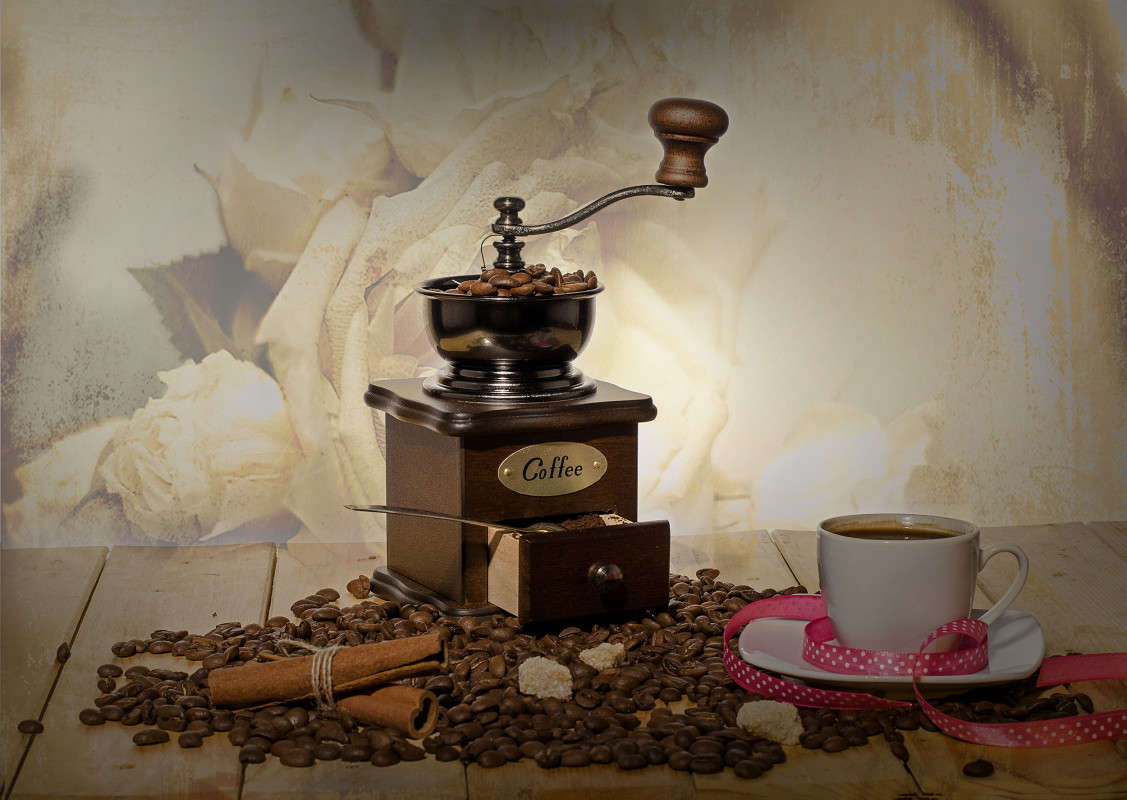 Горизонтальный подшипник Леонардо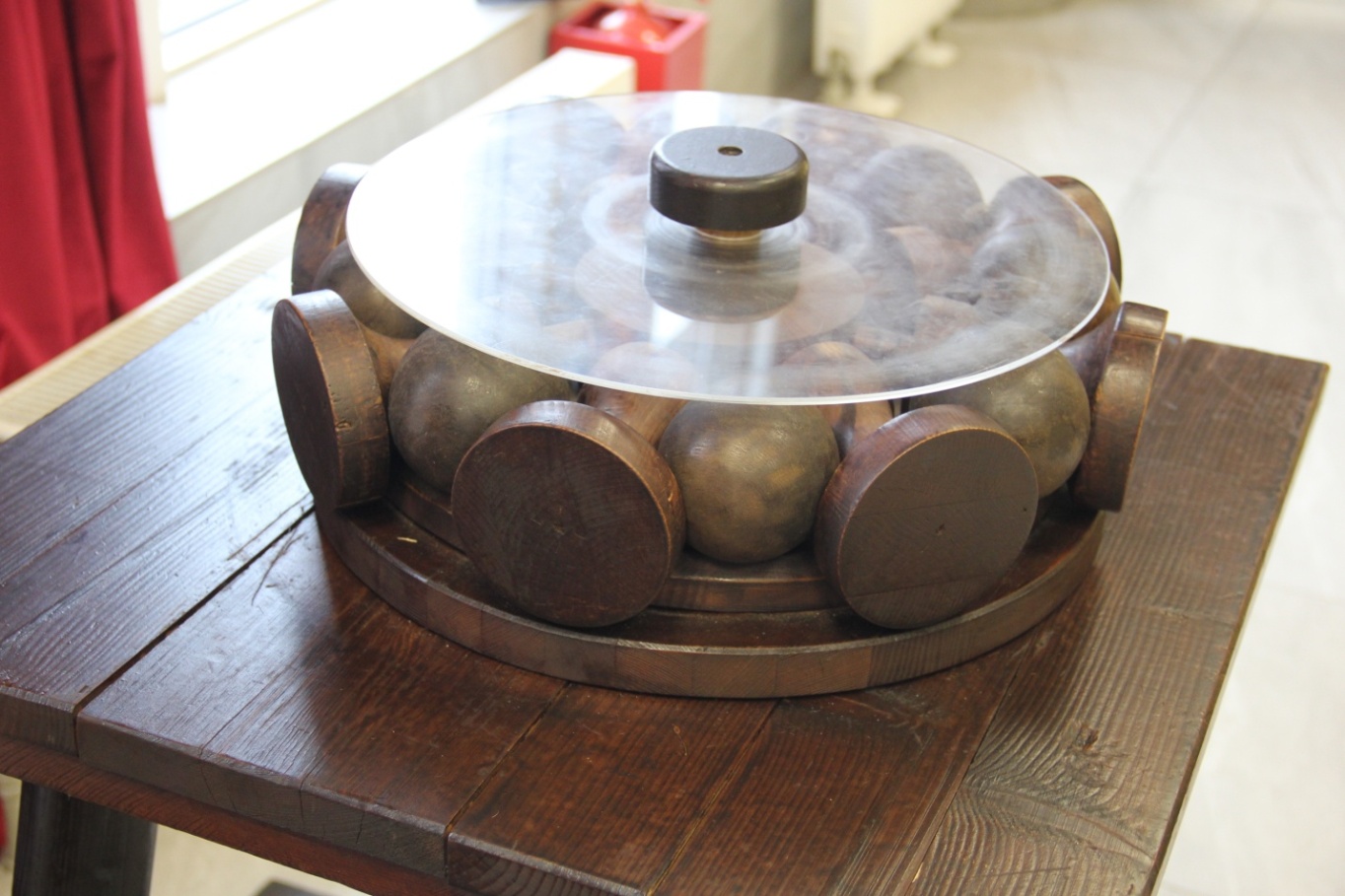 Так сейчас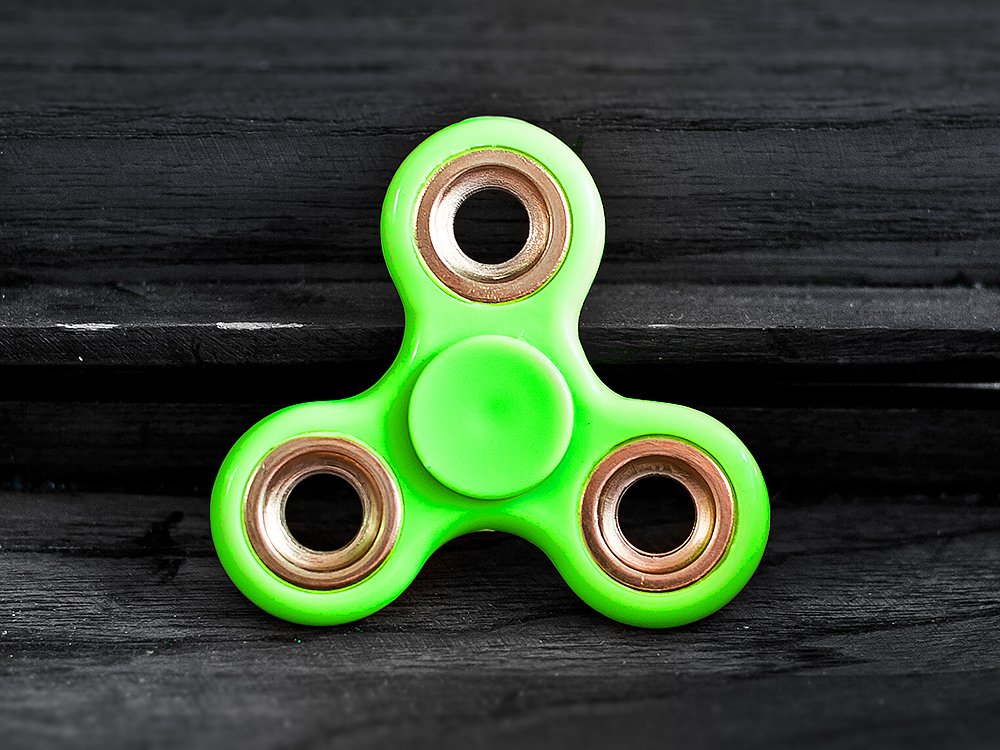 Изобретение Леонардо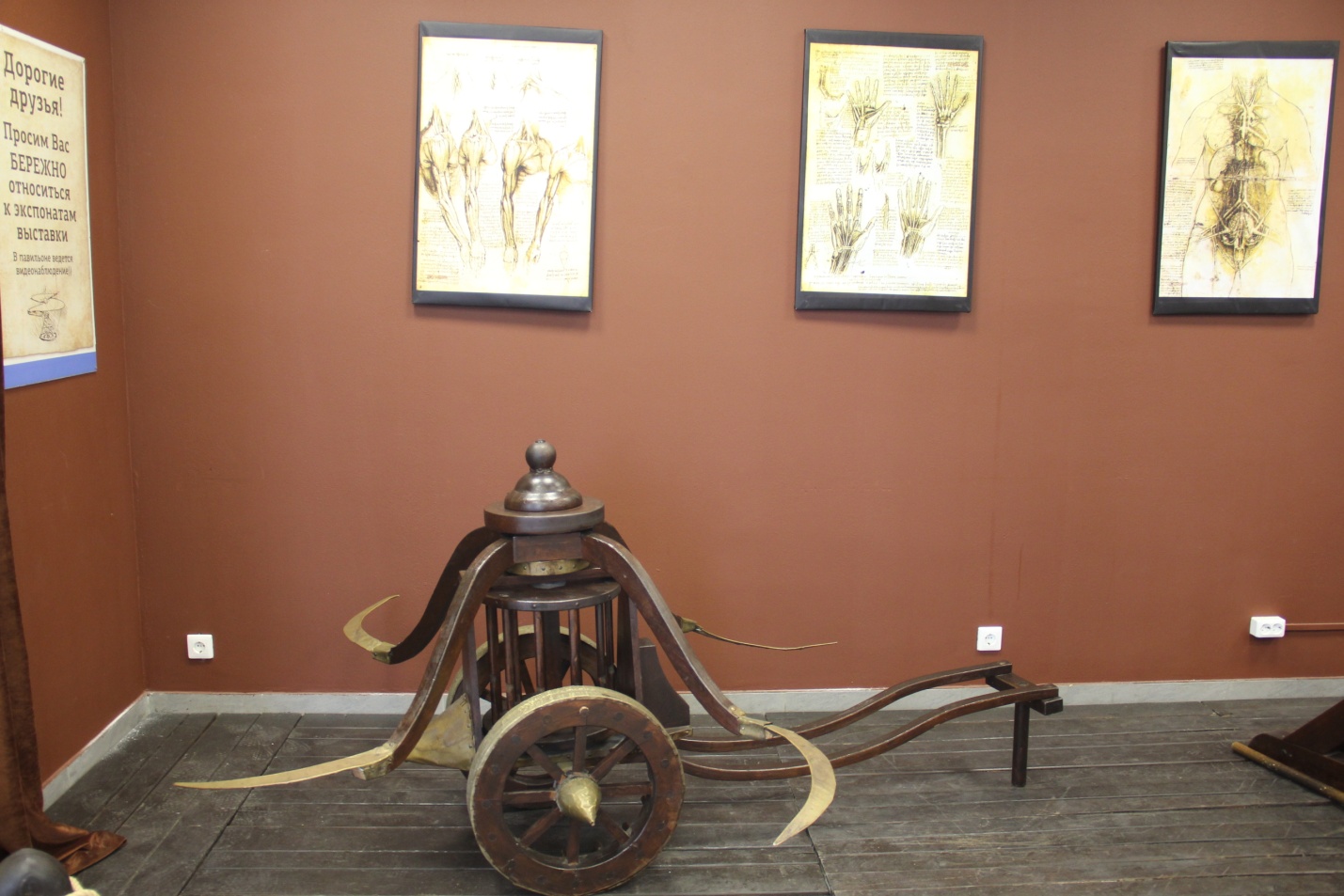 Так сейчас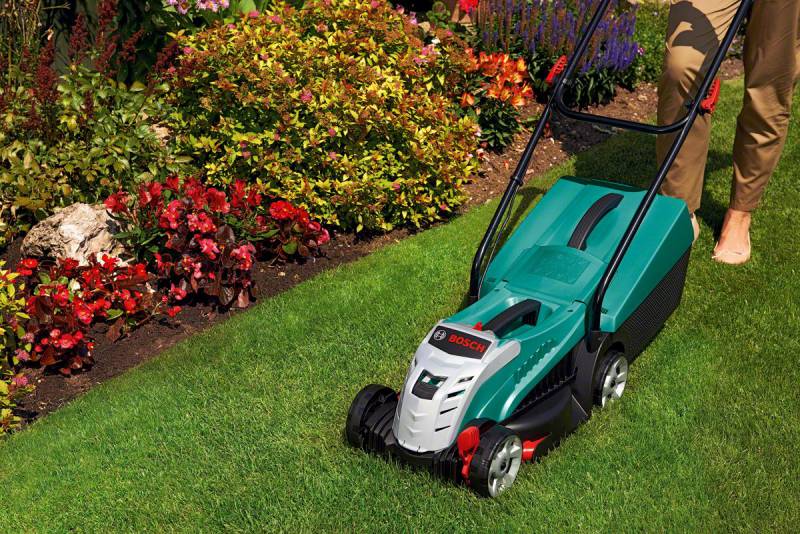 Лестница Леонардо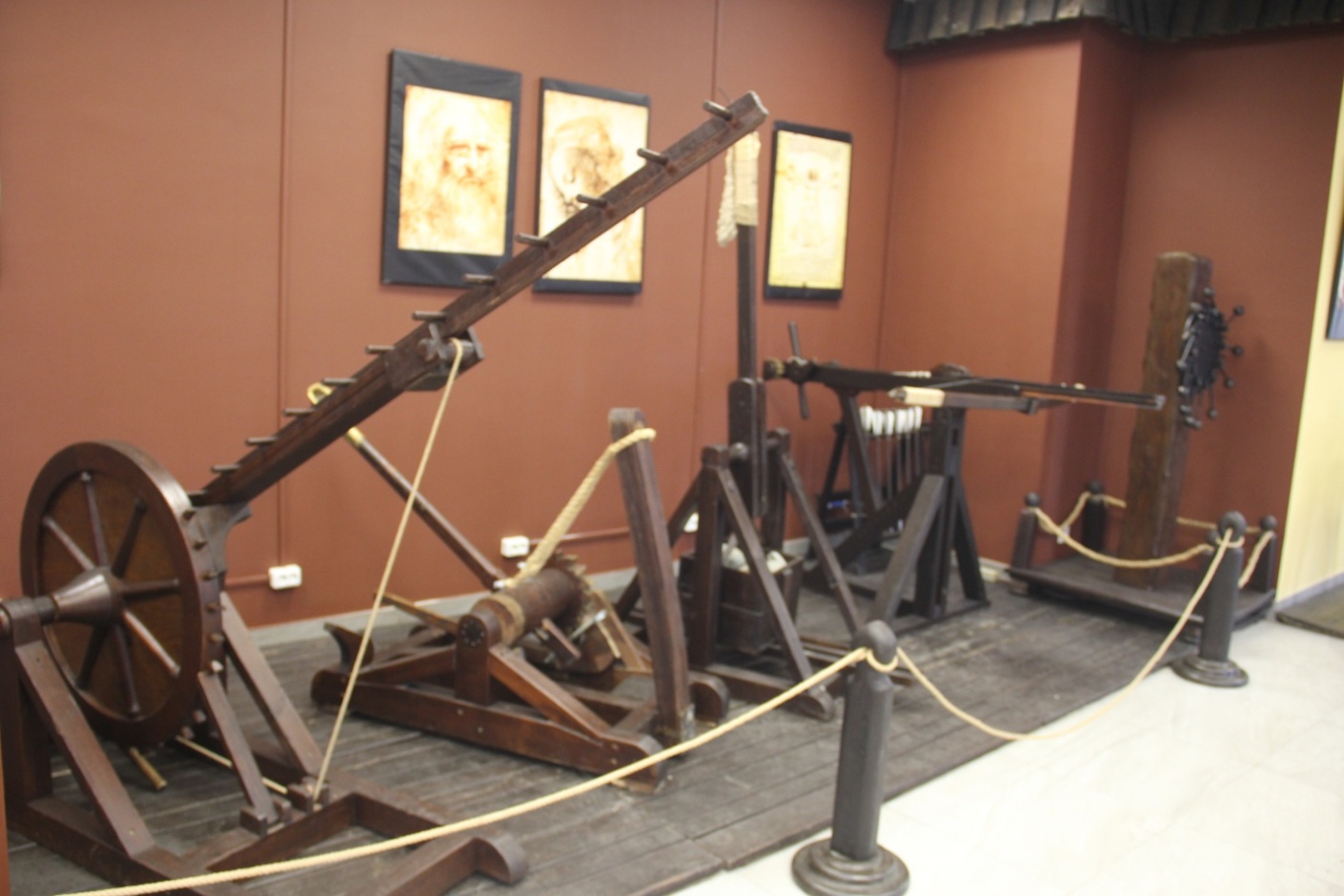 Так сейчас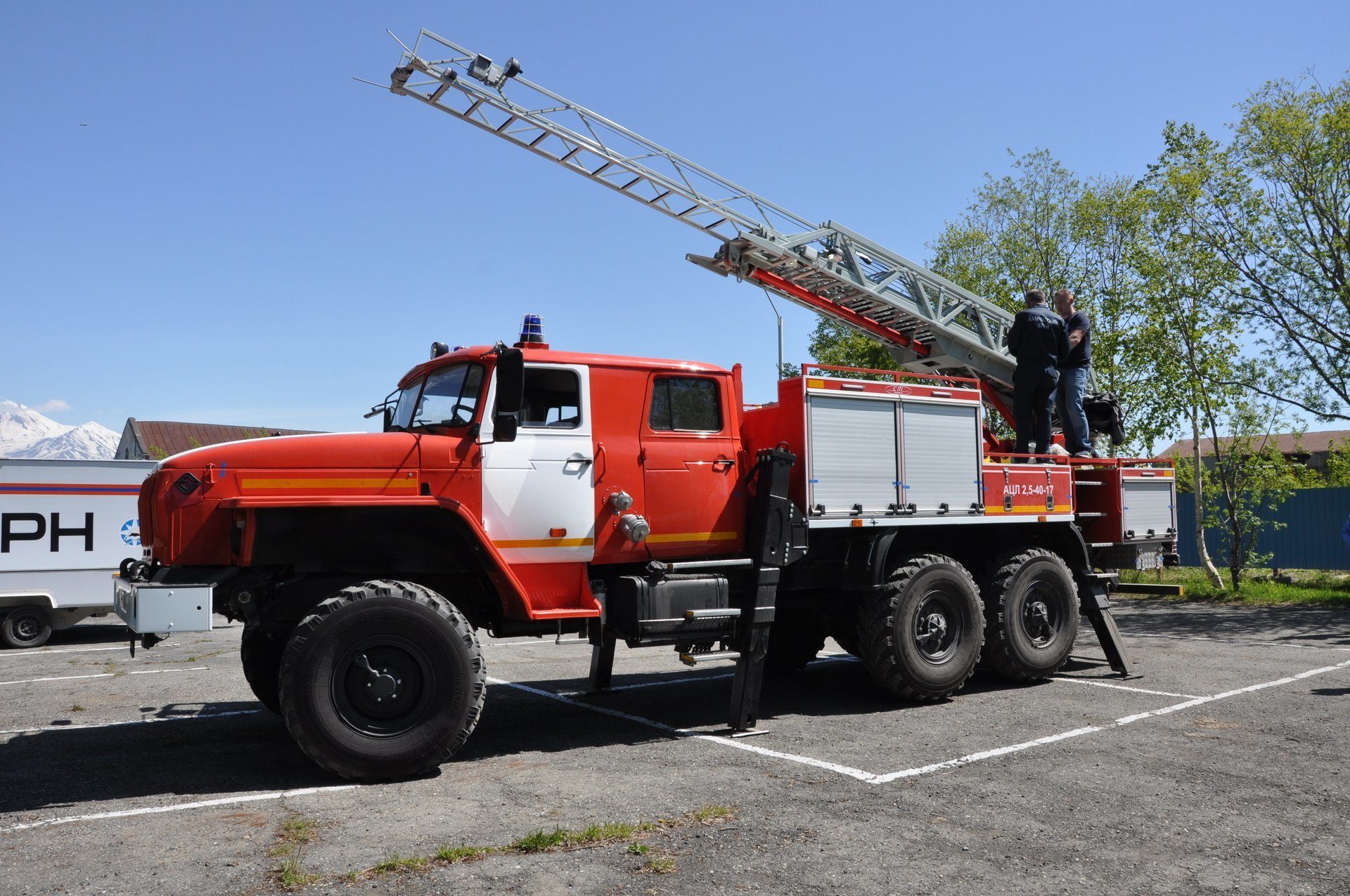 Велосипед Леонардо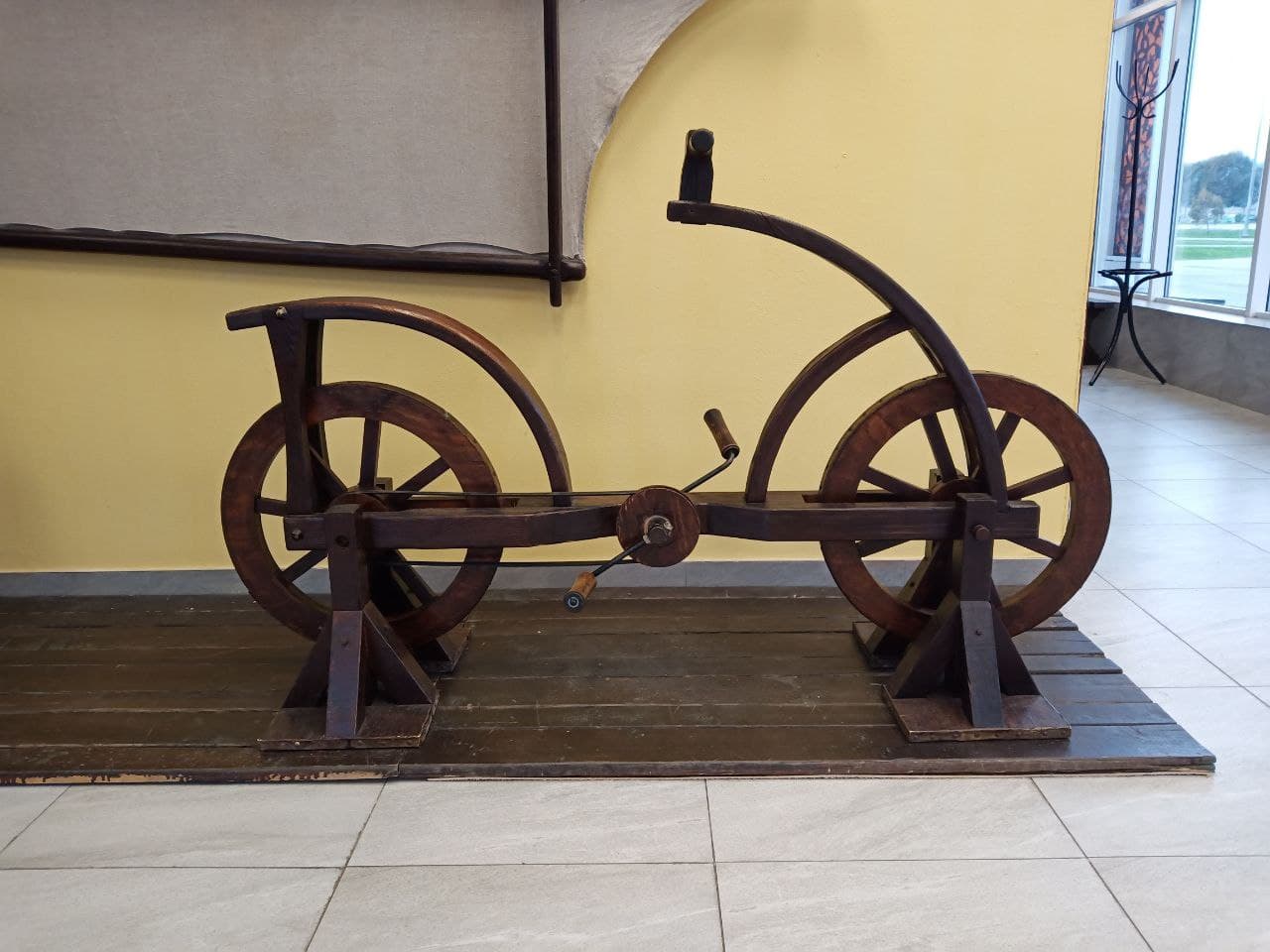 Так сейчас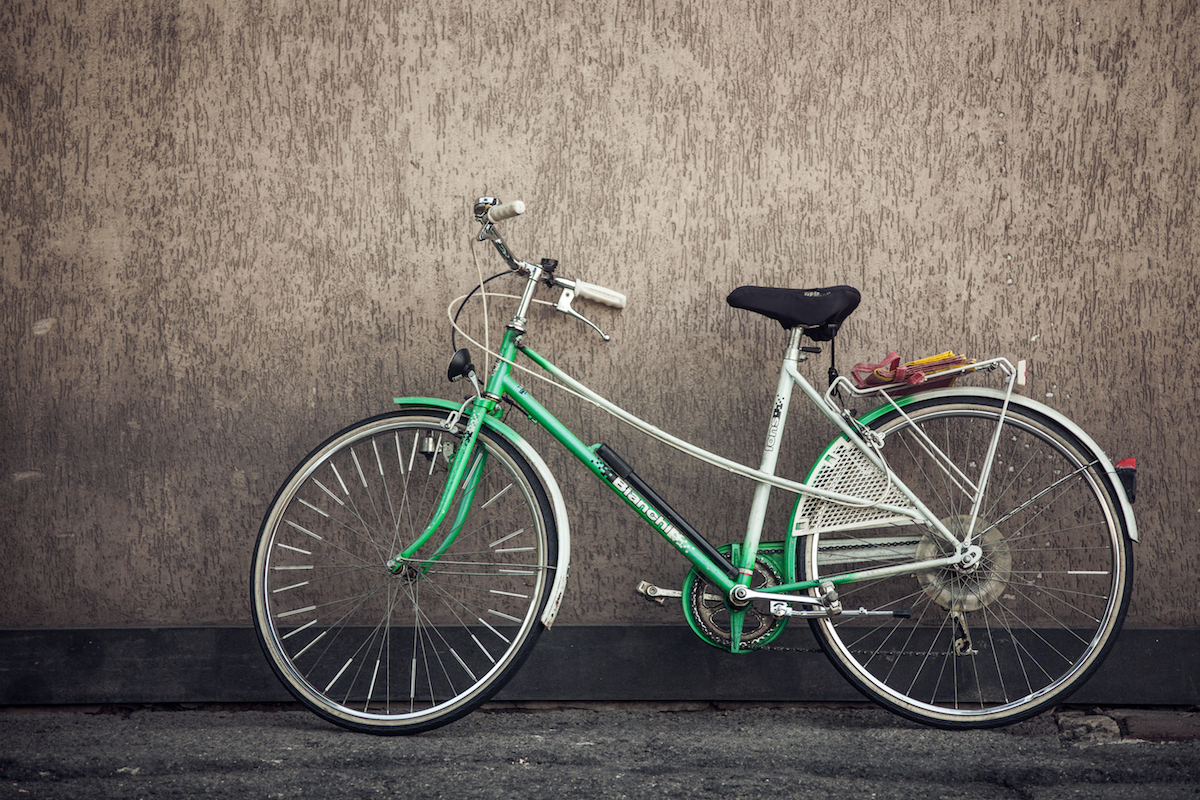 Если захочу в туалет, скажу об этом ………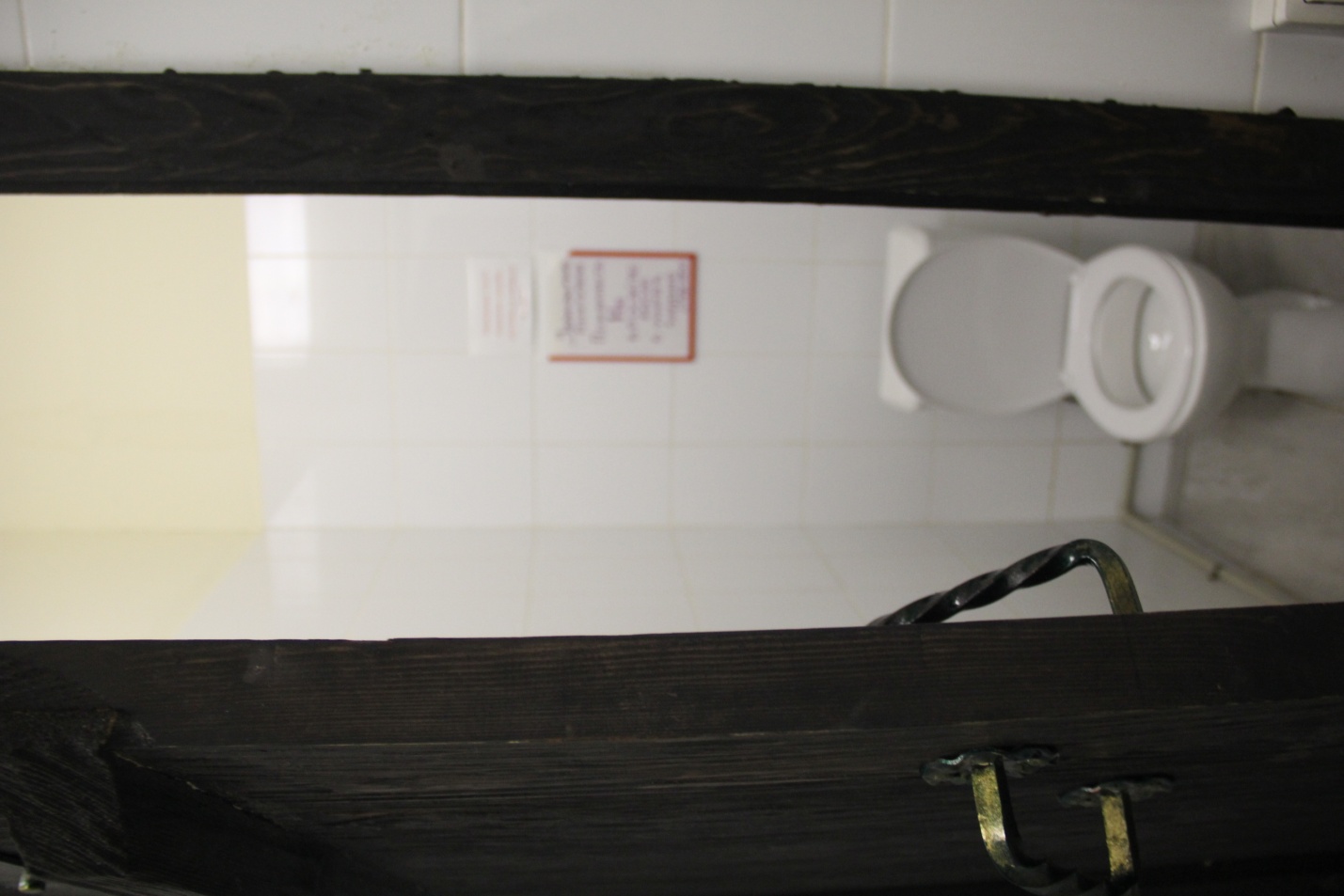 Я хорошо себя вел. Я молодец! Отлично!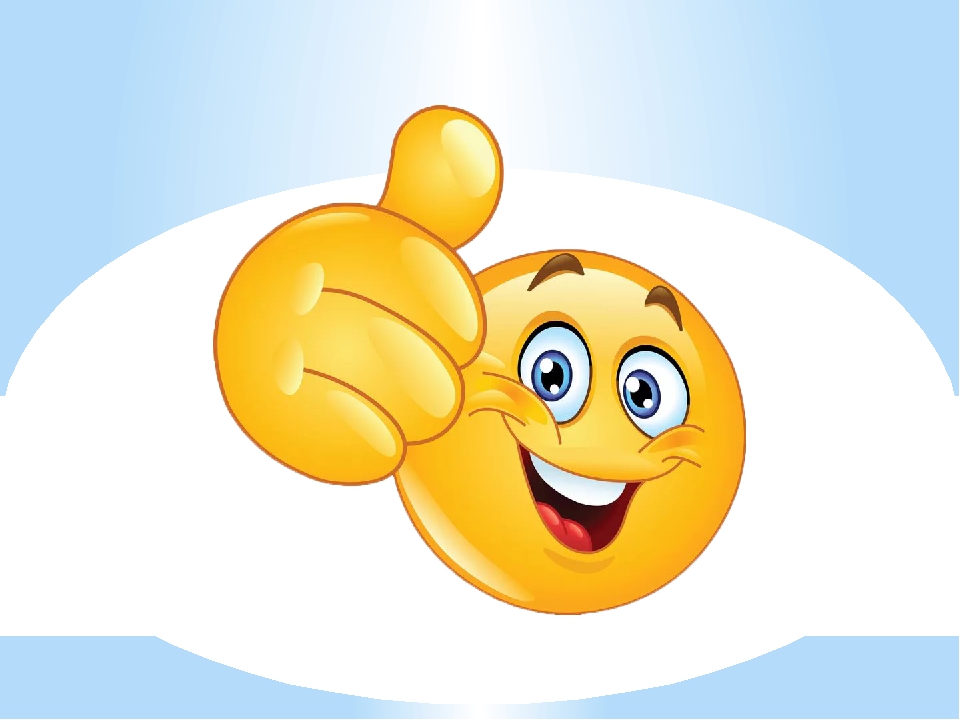 